                                          П                                                                                                                              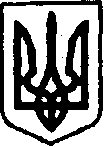 УКРАЇНАКЕГИЧІВСЬКА СЕЛИЩНА РАДАLХ СЕСІЯ VІІІ СКЛИКАННЯРІШЕННЯ06 жовтня 2023 року                     смт Кегичівка                                      №Про внесення змін          до договору оренди землі 	Відповідно до пункту 34 частини 1 статті 26 Закону України «Про місцеве самоврядування в Україні», статей 12, 83, 93, 124, 125 ,126, 134 Земельного кодексу України, статей 19, 322, 33 Закону України «Про оренду землі», розглянуто заяву Демидова Віктора Олександровича (вхідний № 3171/04-16    від 12 вересня 2023 року) про внесення змін до договору на право тимчасового користування земельною ділянкою для ведення городництва № 15                       від 01 січня 2017 року, укладеного відносно земельної ділянки загальною площею 0,3000 га, Кегичівська селищна радаВИРІШИЛА:Внести зміни до договору на право тимчасового користування земельною ділянкою для ведення городництва № 15 від 01 січня 2017 року.Продовжити дію договору на право тимчасового користування земельною ділянкою для ведення городництва № 15 від 01 січня 2017 року, укладеного відносно земельної ділянки загальною площею 0,3000 га на 7 років.Уповноважити Кегичівського селищного голову Антона ДОЦЕНКА підписати відповідну додаткову угоду на виконання даного рішення.Контроль за виконання даного рішення покласти на постійну комісію           з питань земельних відносин, охорони навколишнього природного середовища та будівництва Кегичівської селищної ради (голова комісії Віталій ПИВОВАР).Кегичівський селищний голова      оригінал підписано       Антон ДОЦЕНКО